NÁRODNÁ RADA SLOVENSKEJ REPUBLIKYIII. volebné obdobieČíslo:  87/2005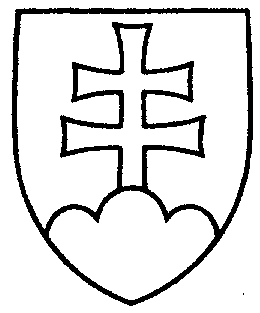 1559UZNESENIENÁRODNEJ RADY SLOVENSKEJ REPUBLIKYzo 17. marca 2005k návrhu poslancov Národnej rady Slovenskej republiky Roberta Kaliňáka a Romana Vavríka na vydanie zákona, ktorým sa dopĺňa zákon č. 124/1992 Zb. o Vojenskej polícií v znení neskorších predpisov (tlač 1012)	Národná rada Slovenskej republiky	po prerokovaní uvedeného návrhu zákona v druhom a treťom čítaní	s c h v a ľ u j e	návrh poslancov Národnej rady Slovenskej republiky Roberta Kaliňáka a Romana Vavríka na vydanie zákona, ktorým sa dopĺňa zákon č. 124/1992 Zb. o Vojenskej polícií v znení neskorších predpisov, v znení schválených pozmeňujúcich a doplňujúcich návrhov.    Pavol   H r u š o v s k ý   v. r.   predsedaNárodnej rady Slovenskej republikyOverovatelia:Milan  U r b á n i   v. r.Zoltán  H o r v á t h   v. r.